COUNTY OF LAKENOTICE OF INTENTTO ADOPT A MITIGATED NEGATIVE DECLARATION - Project Title:  ; Use Permit (UP 21-18) and Initial Study (IS 21-19)Project Location:  6030 and 6200 Sunrise Drive, Lower Lake, CA APN No.: 043-302-04 and 043-310-05Project Description: Expansion of existing water company by removing two 15,000 gallon redwood water tanks and concrete pads and installing two 45,000 gallon water tanks on concrete pads; removing a 5,300 gallon water purifying tank and pad, constructing a 10’ x 14’ water filtration building; installing piping to connect water filtration system with water tanks, and installation of a retaining wall. The public review period for the respective proposed Mitigated Negative Declaration based on Initial Study IS 21-19 will begin on September 15, 2021 and end on October 21, 2021. You are encouraged to submit written comments regarding the proposed Mitigated Negative Declaration.  You may do so by submitting written comments to the Planning Division prior to the end of the review period.  Copies of the application, environmental documents, and all reference documents associated with the project are available for review through the Community Development Department, Planning Division; telephone (707) 263-2221. Written comments may be submitted to the Planning Division or via email to eric.porter@lakecountyca.gov.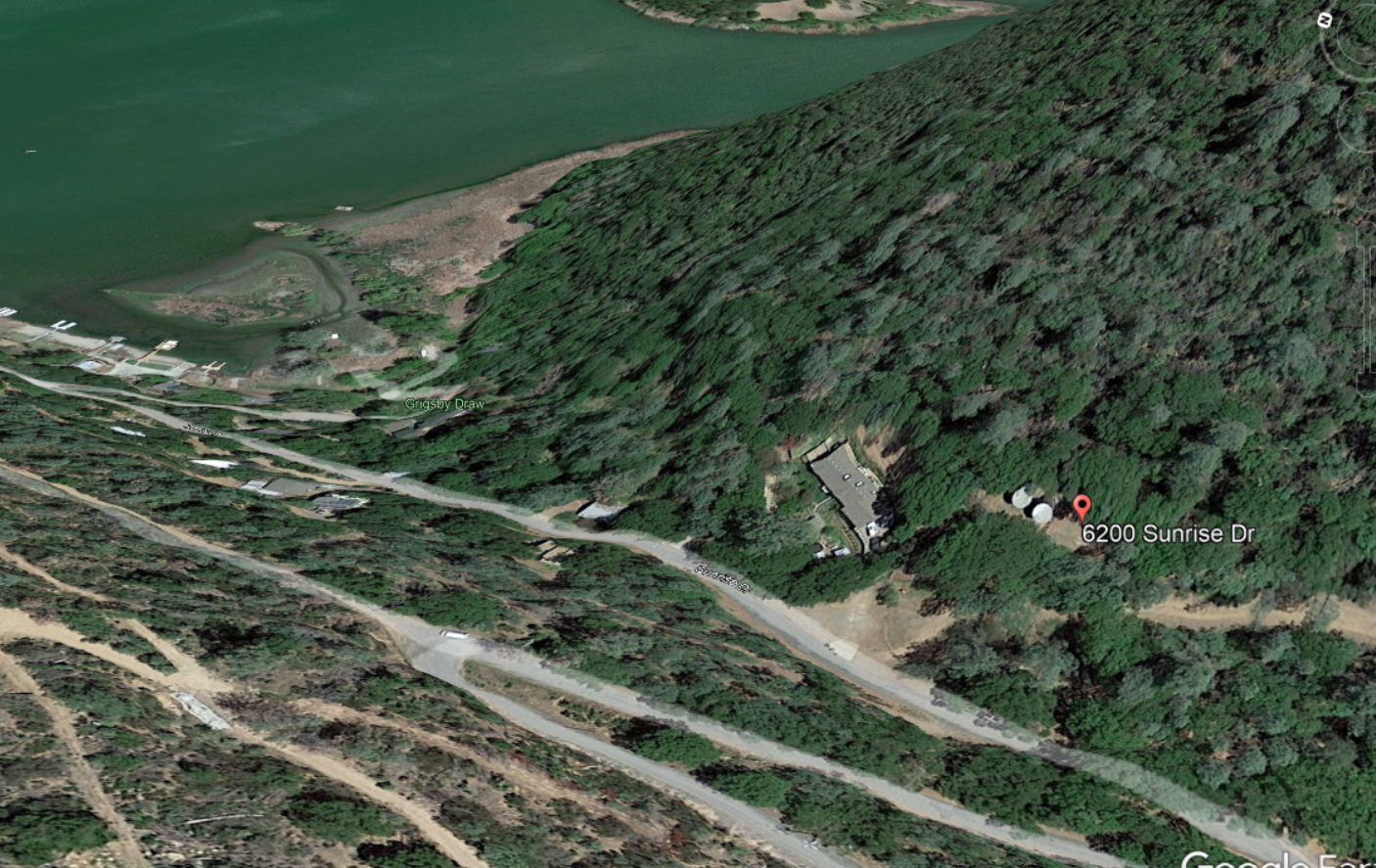 County ClerkInterested Parties